О внесении изменений в Административный регламент администрации города Благовещенска «Реализация преимущественного права выкупа муниципального имущества, находящегося в собственности муниципального образования города Благовещенска и арендуемого субъектами малого и среднего предпринимательства»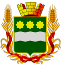 Администрация города БлаговещенскаАмурской областиПОСТАНОВЛЕНИЕАдминистрация города БлаговещенскаАмурской областиПОСТАНОВЛЕНИЕ__________№ __________г. Благовещенскг. БлаговещенскВ целях приведения в соответствие Федеральному закону от 27.07.2010 № 210-ФЗ «Об организации предоставления государственных и муниципальных услуг»п о с т а н о в л я ю:Внести в Административный регламент администрации города Благовещенска «Реализация преимущественного права выкупа муниципального имущества, находящегося в собственности муниципального образования города Благовещенска и арендуемого субъектами малого и среднего предпринимательства», утвержденный постановлением администрации города Благовещенска от 25.06.2015 № 2415 (в ред. постановления администрации города Благовещенска от 28.04.2018 № 1207), следующие изменения:В разделе I «Общие положения» пункт 1.2. изложить в следующей редакции:«1.2. Целью разработки Регламента является определение сроков и последовательности действий (административных процедур) при исполнении Федерального закона от 22.07.2008 № 159-ФЗ «Об особенностях отчуждения недвижимого имущества, находящегося в государственной или в муниципальной собственности и арендуемого субъектами малого и среднего предпринимательства, и о внесении изменений в отдельные законодательные акты Российской Федерации».»В разделе II «Стандарт предоставления муниципальной услуги»:Абзац четвертый пункта 2.2. изложить в следующей редакции:«Федеральным законом от 22.07.2008 № 159-ФЗ «Об особенностях отчуждения недвижимого имущества, находящегося в государственной или в муниципальной собственности и арендуемого субъектами малого и среднего предпринимательства, и о внесении изменений в отдельные законодательные акты Российской Федерации» (далее – Федеральный закон № 159-ФЗ);»1.2.2. Пункт 2.9. дополнить абзацем следующего содержания:«Срок регистрации обращения заявителя не должен превышать 15 минут.».В разделе V «Досудебный (внесудебный) порядок обжалования решений и действий (бездействия) Комитета, должностных лиц Комитета»:название раздела V изложить в следующей редакции: «Досудебный (внесудебный) порядок обжалования решений и действий (бездействия) Комитета, должностных лиц Комитета, либо муниципального служащего, многофункционального центра, работника многофункционального центра, а также организаций, осуществляющих функции по предоставлению муниципальных услуг или их работников»;Подпункт 3 пункта 5.1. изложить в следующей редакции: «3) требование у заявителя документов или информации либо осуществления действий, представление или осуществление которых не предусмотрено нормативными правовыми актами Российской Федерации, нормативными правовыми актами Амурской области, муниципальными правовыми актами для предоставления муниципальной услуги;».Пункт 5.1. дополнить подпунктами 8 – 10 следующего содержания:«8) нарушение срока или порядка выдачи документов по результатам предоставления муниципальной услуги;9) приостановление предоставления муниципальной услуги, если основания приостановления не предусмотрены федеральными законами и принятыми в соответствии с ними иными нормативными правовыми актами Российской Федерации, законами и иными нормативными правовыми актами Амурской области, муниципальными правовыми актами;10) требование у заявителя при предоставлении муниципальной услуги документов или информации, отсутствие и (или) недостоверность которых не указывались при первоначальном отказе в приеме документов, необходимых для предоставления муниципальной услуги, либо в предоставлении государственной или муниципальной услуги, за исключением случаев, предусмотренных п. 4 ч. 1 ст. 7 Федерального закона от 27.07.2010 № 210-ФЗ «Об организации предоставления государственных и муниципальных услуг.»;1.3.4. Пункт 5.2. изложить в следующей редакции:«5.2. Жалоба подается в письменной форме на бумажном носителе, в электронной форме в Комитет, многофункциональный центр либо учредителю многофункционального центра, а также в организации, осуществляющие функции по предоставлению муниципальной услуги. Жалоба на решения и действия (бездействие) муниципальных служащих Комитета подается руководителю Комитета. Жалоба на решения и действия (бездействие) руководителя Комитета подается в администрацию города Благовещенска. Жалоба на решения и действия (бездействие) работника многофункционального центра подаются руководителю этого многофункционального центра. Жалоба на решения и действия (бездействие) многофункционального центра подаются учредителю многофункционального центра или должностному лицу, уполномоченному нормативным правовым актом субъекта Российской Федерации. Жалоба на решения и действия (бездействие) работников организаций, осуществляющие функции по предоставлению муниципальной услуги, подаются руководителям этих организаций.».1.3.5. Пункт 5.5. изложить в следующей редакции:«5.5. Жалоба, поступившая в Комитет, многофункциональный центр, учредителю многофункционального центра, в организации, осуществляющие функции по предоставлению муниципальной услуги, либо вышестоящий орган (при его наличии), подлежит рассмотрению в течение пятнадцати рабочих дней со дня ее регистрации, а в случае обжалования отказа Комитета, многофункционального центра, организаций, осуществляющих функции по предоставлению муниципальной услуги, в приеме документов у заявителя либо в исправлении допущенных опечаток и ошибок или в случае обжалования нарушения установленного срока таких исправлений - в течение пяти рабочих дней со дня ее регистрации.Основания для приостановления рассмотрения жалобы не предусмотрены.».1.3.6. Пункт 5.6. изложить в новой редакции:«5.6. По результатам рассмотрения жалобы принимается одно из следующих решений:1) жалоба удовлетворяется, в том числе в форме отмены принятого решения, исправления допущенных опечаток и ошибок в выданных в результате предоставления муниципальной услуги документах;2) в удовлетворении жалобы отказывается.».1.3.7. Дополнить пункт 5.7. абзацами следующего содержания:«В случае признания жалобы подлежащей удовлетворению в ответе заявителю дается информация о действиях, осуществляемых Комитетом, многофункциональным центром либо организацией, осуществляющей функции по предоставлению муниципальной услуги, в целях незамедлительного устранения выявленных нарушений при оказании муниципальной услуги, а также приносятся извинения за доставленные неудобства и указывается информация о дальнейших действиях, которые необходимо совершить заявителю в целях получения муниципальной услуги.В случае признания жалобы не подлежащей удовлетворению в ответе заявителю даются аргументированные разъяснения о причинах принятого решения, а также информация о порядке обжалования принятого решения.».Настоящее постановление вступает в силу со дня официального опубликования в газете «Благовещенск» и подлежит размещению в официальном сетевом издании npa.admblag.ru.Контроль за исполнением настоящего постановления возложить на первого заместителя мэра города Благовещенска Имамеева О.Г.Мэр города Благовещенска                                                                     В.С. Калита